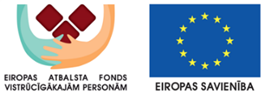 EIROPAS ATBALSTS TRŪCĪGIEM IEDZĪVOTĀJIEMAtbalsta ietvaros papildpasākumu seminārs22.08.2017. plkst. 10:00Degoles pagasta tradīciju zālē 	Degoles pagastā, Tukuma novadāEIROPAS ATBALSTS TRŪCĪGIEM IEDZĪVOTĀJIEMAtbalsta ietvaros papildpasākumu seminārs22.08.2017. plkst. 10:00Degoles pagasta tradīciju zālēDegoles pagastā, Tukuma novadāDienas  kārtība: psihosociālās konsultēšanas būtība,palīdzība ģimenei noteikt, atrisināt vai mazināt sociālās problēmas, attīstot pašas personas resursus,radošā darbnīca ( atslēgu piekariņu gatavošana pašu rokām).